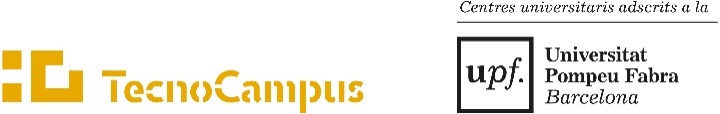 2. RECON Sol·licito el reconeixement de crèdits.En el moment de presentar aquesta sol·licitud cal que presentis la següent documentació: Certificat acadèmic dels estudis d'origen on consti les assignatures, nombre de crèdits, qualificació obtinguda. El pla d'estudis amb el segell del centre universitari. Els plans docents o programes de les assignatures que vols reconèixer amb el segell del centre universitari. Resguard de pagament per a l’estudi del Reconeixement de l’expedient acadèmic: 54,54 € ( o el 50%: 27,27 €, en cas de tenir carnet de família nombrosa vigent, presentar còpia) al número de compte del TCM : Banc de Sabadell: ES34.0081.5375.95.0001097315 (Taxa aprovada al Decret de taxes vigent).Responsable del Tractament: FUNDACIÓ TECNOCAMPUS MATARÓ-MARESME, amb NIF G62034111 i domicili Avinguda d’Ernest Lluch, 32 - Torre TCM1 08302 Mataró (Barcelona), delegat de protecció de dades rgpd@tecnocampus.cat; de conformitat amb el Reglament (UE) 2016/679, de 27 d'abril de 2016, relatiu a la protecció de les persones físiques pel que fa al tractament de dades personals i a la lliure circulació d'aquestes dades, així com la Llei Orgànica 3/2018, del 5 de desembre, de Protecció de Dades Personals i Garantia de Drets Digitals (LOPDGDD), en qualitat de Responsable del Tractament de les dades personals proporcionades en aquest formulari informa: Finalitat: Gestionar la sol·licitud de reconeixement i transferència de crèdits. Legitimació: La base que legitima el tractament de les dades de caràcter personal és el compliment d’una obligació legal, en virtut de l’article 6.1.c) del RGPD. Conservació: Les dades no es conservaran més temps del necessari per a les quals han estat demanades, excepte que hi hagi una obligació legal. Destinataris: Les dades seran comunicades a la Universitat competent per a la finalitat anteriorment indicada. No se cediran les dades a uns altres tercers, excepte per obligació legal o amb el consentiment exprés de l'interessat. Drets: L’estudiant podrà exercir els seus drets d'accés, rectificació i supressió (Dret a l'oblit), limitació de les dades, portabilitat de les dades i oposició, enviant una carta adreçada,  acompanyada d’una fotocòpia del DNI del titular de les dades, a la Secretaria General de la Fundació Tecnocampus Mataró-Maresme (Avinguda d’Ernest Lluch, 32. 08302 Mataró) o al correu electrònic rgpd@tecnocampus.cat, així com presentar una reclamació davant l’Autoritat Catalana de Protecció de Dades. FUNDACIÓ TECNOCAMPUS MATARÓ- MARESME l'informa que compleix amb tots els requisits establerts per la normativa de protecció de dades i amb totes les mesures tècniques i organitzatives necessàries per garantir la seguretat de les dades de caràcter personal.Signatura de l’estudiantMataró,     de/d’       de 202 SOL·LICITUD DE RECONEIXEMENT DE CRÈDITSMàster en Formació del Professorat de Secundària – Educació FísicaNom i cognoms:      Nom i cognoms:      DNI:      Telèfon:      Correu electrònic:      Correu electrònic:      Estudi d’origen:      Estudi d’origen:      